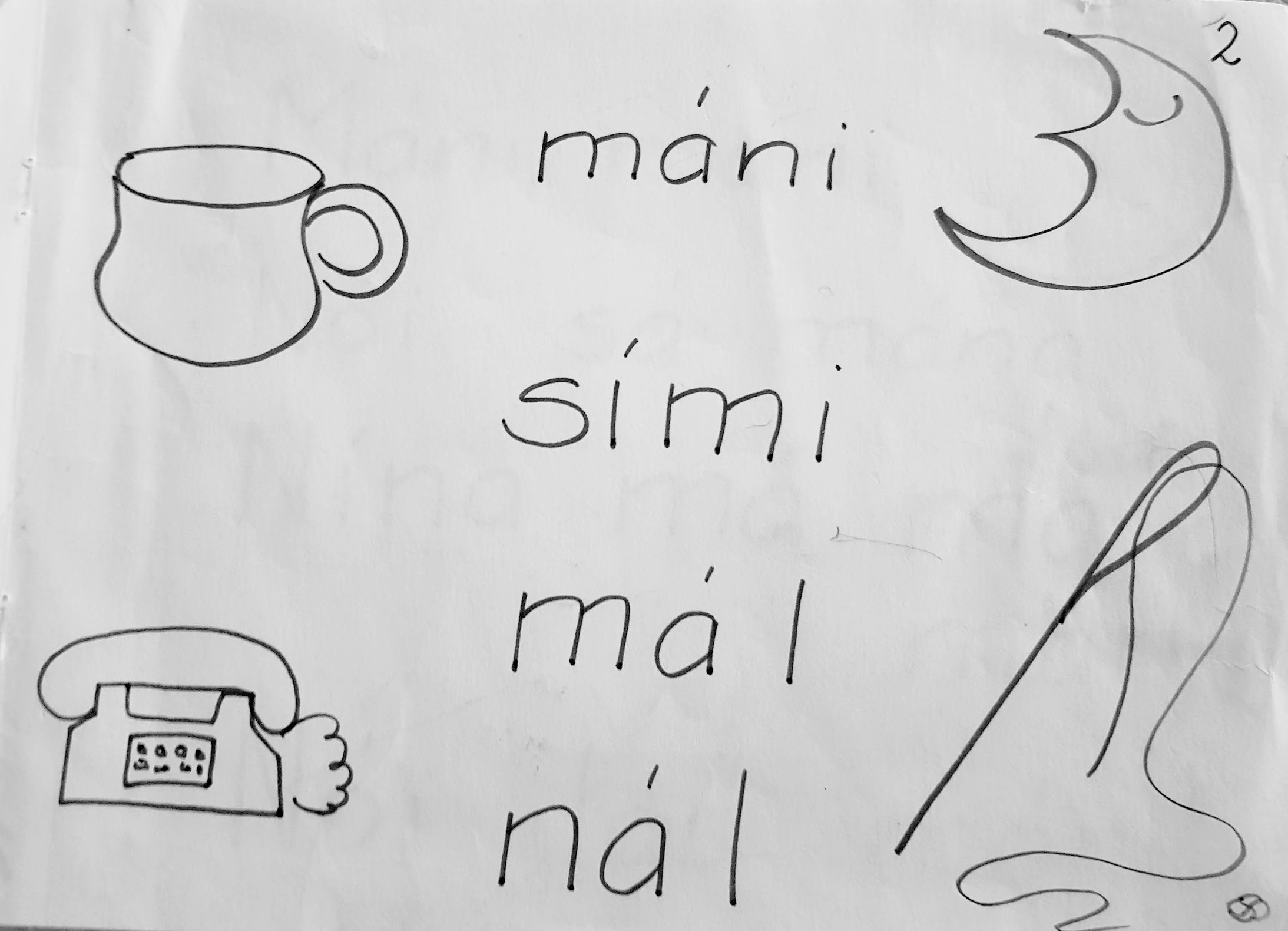 S  s          A  a          Í  í          I   i          L  lÓ  ó          M m         Á  á         N  n          O  o Bók 2Máni,    máni 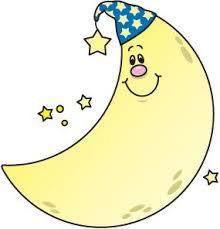 Nói sá mána Nína má mála mána  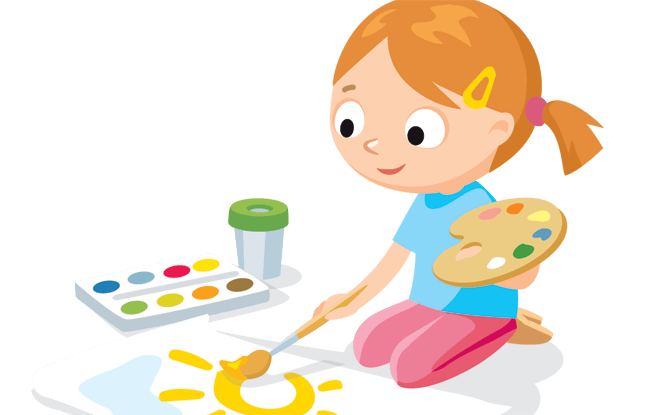 Nói las mániOrri má ná í lím 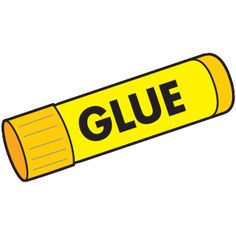 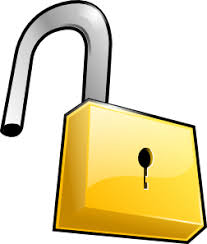 Solla má ná í lásSara má 
ná í mál 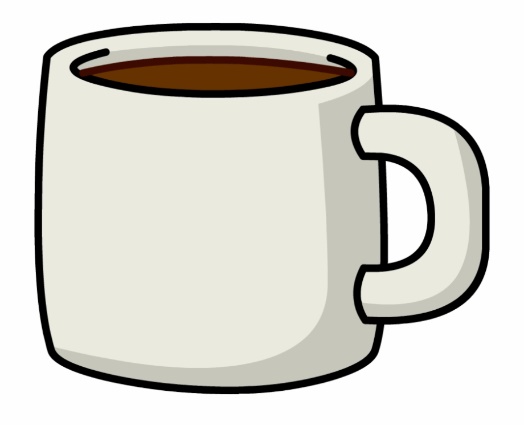 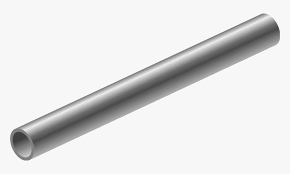 Ína má 
ná í rörríma
líma
síma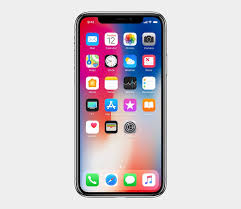 nál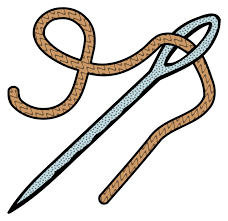 mál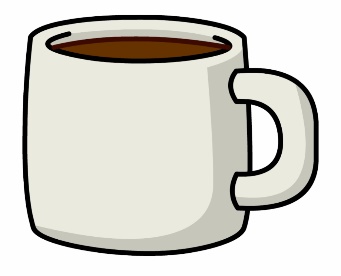 sál            öl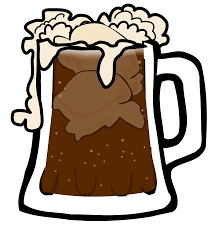 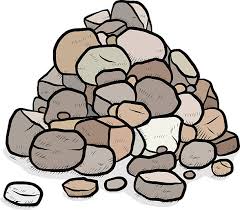 mölsöl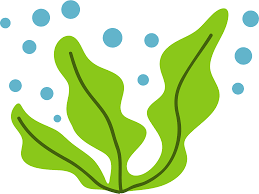 Lásás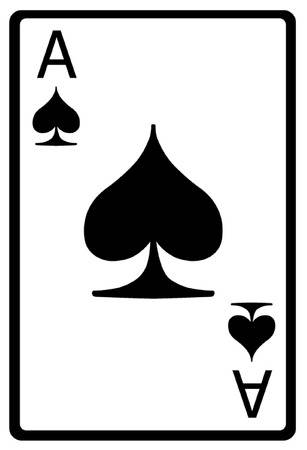 rásNói   ma – sar
Nína masar
Sími las Ína

Má Anna masa í síma Anna  má límaSími, sími masar Nói 